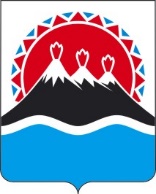 П О С Т А Н О В Л Е Н И ЕПРАВИТЕЛЬСТВАКАМЧАТСКОГО КРАЯПРАВИТЕЛЬСТВО ПОСТАНОВЛЯЕТ:1. Внести в приложение к постановлению Правительства Камчатского края от 30.08.2021 № 388-П «Об утверждении Методики распределения иных межбюджетных трансфертов из бюджета Камчатского края бюджетам отдельных муниципальных образований в Камчатском крае на организацию ритуальных услуг и правил их предоставления» следующие изменения:1) в части 1 слова «имеющие авиатранспортную доступность» исключить; 2) в части 2 слова «имеющие авиатранспортную доступность» исключить. 2. Настоящее постановление вступает в силу после дня его официального опубликования.[Дата регистрации] № [Номер документа]г. Петропавловск-КамчатскийО внесении изменений в приложение к постановлению Правительства Камчатского края от 30.08.2021 № 388-П «Об утверждении Методики распределения иных межбюджетных трансфертов из бюджета Камчатского края бюджетам отдельных муниципальных образований в Камчатском крае на организацию ритуальных услуг и правил их предоставления» Председатель Правительства Камчатского края[горизонтальный штамп подписи 1]Е.А.Чекин